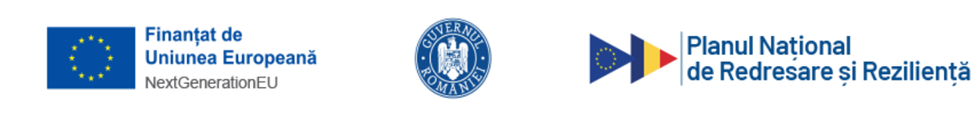 ANEXA 1.4Subsemnatul/subsemnata _______________________________________________________________________, având funcția de _____________________________, în cadrul __________________________________________, cunoscând că falsul în declarații este pedepsit de Codul Penal, declar pe propria răspundere, în baza informațiilor pe care le dețin la această dată, că participarea în cadrul proiectului __________________________________________, nu este de natură a crea o situație de conflict de interese în conformitate cu prevederile art. 61 – Conflictul de interese din Regulamentul (UE, Euratom) 2018/1046. Notă: Prezenta declarație va fi completată atât de Reprezentantul legal  si depusa laolaltă cu cererea de finanțare, cât și de fiecare membru al echipei de proiect, ulterior, în etapa de implementare.Dată 	_____________________________Semnătură 